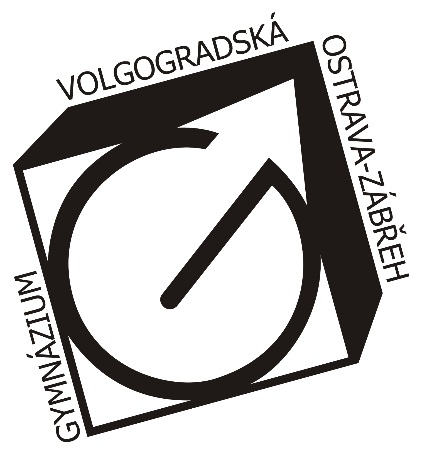 Vaše č.j.:		Naše značka:	GZAB/1298/2020Vyřizuje:		DvořáčkováTelefon:		596 750 873E-mail:		info@gvoz.czDatum: 		12. 11. 2020Objednávka Objednáváme u Vás výrobu PC stolů (dvojmístné pracoviště) v dekoru dle osobní domluvy:8x PC stůl 160 cm á 5.850,- Kč4x PC stůl 172 cm á 6.000,- Kčdoprava + montážSlužby fakturujte a dodejte na adresu školy nejpozději do 31. 12. 2020. RNDr. Jiří Chmelaředitel školy